МКОУ «Дубровинская ООШ»#УРОКМУЖЕСТВАОНИСРАЖАЛИСЬЗАРОДИНУ:ПОДВИГВОИМЯПОБЕДЫ!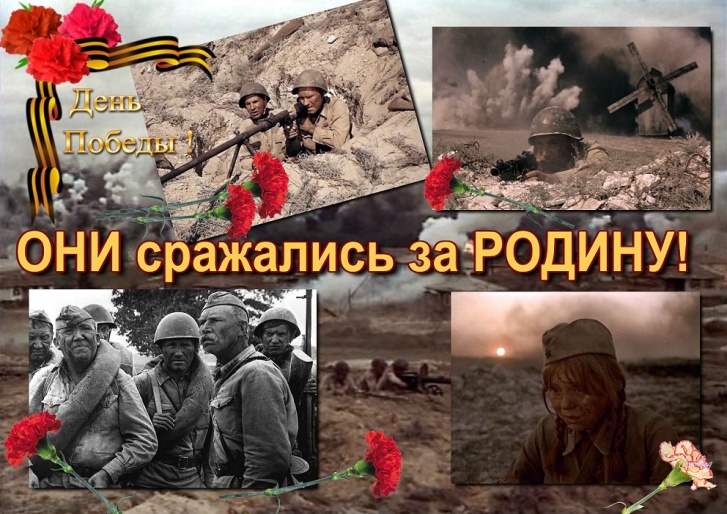 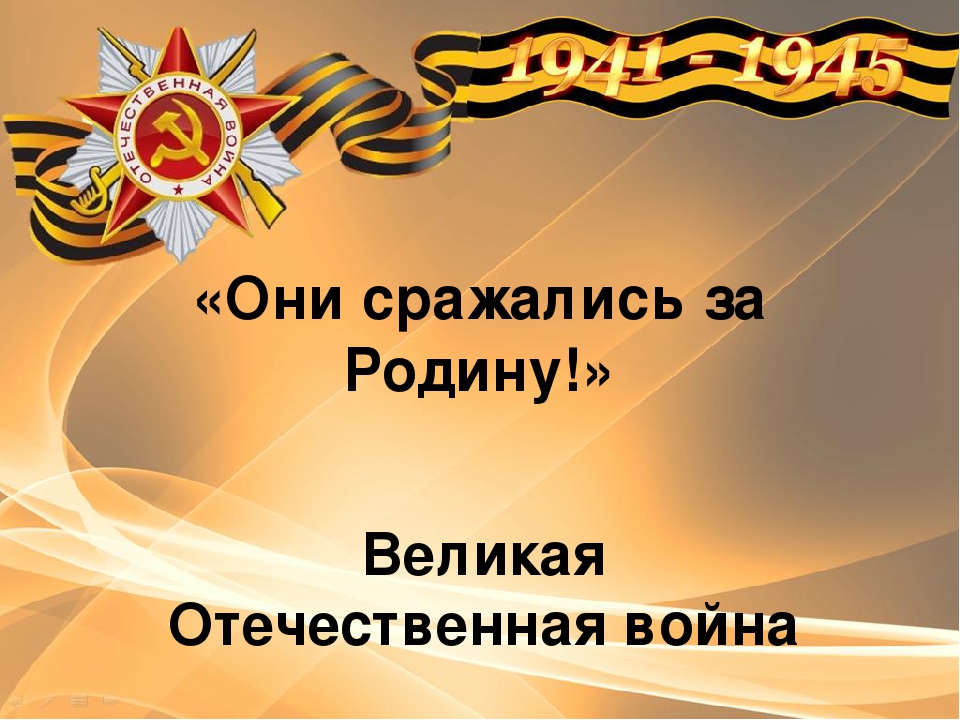 